EYFSKey Stage 1Key Stage 2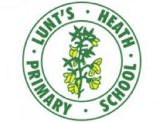 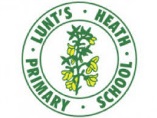 Indoor PE Units MapIndoor PE Units MapIndoor PE Units MapIndoor PE Units MapIndoor PE Units MapIndoor PE Units MapIndoor PE Units MapAutumnAutumnSpringSpringSummerSummerEYFSFundamental Movement Skills 1- Balance and ControlNegotiates space successfully when playing racing and chasing games with other children, adjusting speed or changing direction to avoid obstaclesDance – Nursery RhymesRemember and perform a basic sequence of movement when led by a teacherGym – Rocking and RollingDemonstrate 3 different ways of rolling with good controlDance – ToysTo perform, review and improve a basic sequence of movementGymnastics – Bouncing, jumping and landingExecute a variety of jumps and leaps with control in a sequence of work on the floor and apparatusDance – SeasonsTo improve a performance of basic sequence of movement using partner feedbackYear 1Yoga StorybookBend, stretch and reachingDance (pirates)Remember and perform a simple sequence of movement.Gymnastics (Spinning and balancing on points and patches)Perform spins and balances in different formations as part of a wider routine and perform in different formationsDanceIdentify what good looks like and give feedback to help my partner improveTaekwondoTo apply speaking and listening, movement and balance skills.Gymnastics (pathways small and long)Use different pathways within a sequence. Mount and dismount apparatus using different pathwaysYear 2YogaWork quietly focusing on breathing in 3 parts and using body controlDance – AnimalsRemember and perform a simple sequence of movement and use simple technical language to give constructive and useful feedbackGymnastics – Spinning, Turning, TwistingCreate a sequence of work with a clear start and controlled twists, spins and turnsDance – Under the SeaTo comment on the work of others using some technical languageGymnastics – Stretching, curling an archingDemonstrate curling, stretching and arching in my workTaekwondoTo apply movement, balance and co-ordination.Year 3BadmintonMove quickly to be in a position to return the shuttle and play powerful and deft shotsDance- Around the WorldDevelop a motif demonstrating some agility, balance, coordination and precisionTaekwondoTo apply co-ordination and agility.Gymnastics –Receiving body weightReceive, and hold, my own body weight through a variety of points and patches, both in balance and in motionDance – The VictoriansCreatively change static actions into travelling movements and show different levels, pathways and directionsGymnastics – Symmetry & AsymmetryCreate a sequence using a range of symmetrical and asymmetrical gymnastic movesYear 4Roman DanceCreatively change static actions into travelling movement and show different levels and pathwaysTaekwondoTo apply co-ordination, agility and balance.Dance- ShowcaseTo perform a dance showcase to a live audienceGymnastics- Rolling and travelling lowProduce a sequence of rolls which show elements of unison, canon and mirroringDance- EgyptiansTo recognise good timing, execution and performance skillsGymnastics – Partner work - Pushing and PullingTo work at contrasting levels while performing in unison and cannonYear 5Dance- British valuesCommunicate effectively with a partner to develop a sequenceSports Hall AthleticsTo apply the correct techniques for running and jumpingGymnastics – Mirroring and ContrastPerform elements of unison and canon in a group routineTaekwondoTo use strength and flexibility.Dance - Rock and RollEvaluate the work of other’s using accurate technical languageDodgeballChoose the right moment to attack and defend. Compete against others effectivelyYear 6TaekwondoTo use technique and movement patterns.Dance- WW2Move fluently and performing a wide range of skills confidently and competentlyGym – Counter Balance and Counter TensionPerform asymmetrical counter balances in a sequence, using canon or unison. Use the apparatus and/or pupils when balancingDance – Through the agesEvaluate the work of others using technical language including setting targets for improvement.Gym – FlightExplore different levels in my sequences to include flight and travelling close to the groundDance – The HakaHow to use canon, formation changes, direction and level to improve choreographyOutdoor PE Units MapOutdoor PE Units MapOutdoor PE Units MapOutdoor PE Units MapOutdoor PE Units MapOutdoor PE Units MapOutdoor PE Units MapAutumnAutumnSpringSpringSummerSummerEYFSLocomotion 1- TravellingNegotiate space successfully using dodging, hopping and gallopingInvasion Game Skills 1- ball controlTo bounce, pass and dribble a ballTarget Games 1- ball accuracyTo throw, kick and roll a ball accuratelyStability 2 (Dynamic and static balance)To maintain balance when twisting, bending and dodgingStriking and Fielding Game Skills 1- Rounders fieldingTo bowl, chase and retrieve a ballFine Motor Skills- Sports Day GamesTo run and throw with spatial awarenessYear 1Fundamental movement skills- Balance and controlTo show increasing control over an object when running, carrying and balancingInvasion Games Skills- ball skillsTo understand how to use my hands and feet when bouncing, passing and dribbling a ballObject manipulationTo show increasing control over an object, travelling and moving with confidence and accuracyNet and Wall Games 1- VolleyballTo strike a small ball with an open palm with some accuracyLocomotion 2- JumpingTo jump in a variety of ways travelling with confidenceTarget Games 2- ball accuracyTo apply a basic range of throwing, kicking and striking skills competentlyYear 2Fundamental Movement Skills 3- Body ControlTo understand how to use our bodies effectively to kick, jump and passCricketTo bat and throw with control and accuracyNet and Wall Games 2- TennisTo strike a ball using forehand and backhand strokesTarget Games 3- Skill techniqueTo understand what technique to use when striking, rolling and kicking a ballAthletics 2To improve the technique used to throw, jump and runStriking and Fielding 2- softballTo play a game using striking and bowling skillsYear 3Swimming/ Invasion games (football and netball)To trap and cushion a ball. Use jockeying and understand how to keep possession.Swimming/ Invasion games (football and netball)To trap and cushion a ball. Use jockeying and understand how to keep possession.TennisTo use forehand, backhand and volley shots in a game.Invasion Games- basketballDeceive opponents by feinting/dummying/ giving the eyesHealth related fitnessTo understand the effects exercise has on our bodiesRoundersTo understand ground fielding technique and how to position our bodies when batting and bowlingYear 4CricketTo develop power and direction of the ball using the full face of the batTag RugbyTo pass a rugby ball accurately backwards using both right and left handHockeyTo effectively use the push pass and jab tackleHandballTo effectively intercept passes and block shotsAthleticsTo use the correct techniques for running, hurdling, throwing and jumpingTri golfTo putt and chip a ball towards a target striking the ball with accuracyYear 5BasketballTo dribble, pass and shoot the basketball using the correct technique to play in a gameTennisTo smash, lob and serve the ballHockeyTo effectively Indian dribble, pass using a variety of techniques and tackle effectivelyNetballTo pass accurately using a variety of shots and position ready for reboundsRoundersTo throw and catch under pressure in competitive scenariosOAATo think creatively and collaboratively to find solutions to problemsYear 6CricketAttempt a range of recognised shots in isolation and in competitive scenariosFootballTo identify which shooting technique to use to be successfulInvasion Game Skills 4- Tag RugbyDemonstrate specific tactical/performance awareness as an individual and team memberVolleyballTo bump, set, spike and block consistently wellAthleticsTo compete in a range of track and field events over long and short distancesTeam Building and Problem SolvingTo perform calmly under pressure communicating verbally and effectivelyPurpose and Aims A high-quality physical education curriculum inspires all pupils to succeed and excel in competitive sport and other physically-demanding activities. It should provide opportunities for pupils to become physically confident in a way which supports their health and fitness. Opportunities to compete in sport and other activities build character and help to embed values such as fairness and respect.AimsThe national curriculum for physical education aims to ensure that all pupils:develop competence to excel in a broad range of physical activitiesare physically active for sustained periods of timeengage in competitive sports and activitieslead healthy, active lives.By the end of each key stage, pupils are expected to know, apply and understand the matters, skills and processes specified in the relevant programme of study.Physical Education Knowledge and SkillsPhysical Education Knowledge and SkillsPersonal, Social and Emotional Development – ReceptionManage their own needs.     -personal hygieneKnow and talk about the different factors that support overall health and wellbeing:-regular physical activityPhysical Development – ReceptionRevise and refine the fundamental movement skills they havealready acquired:rolling	- runningcrawling	- hoppingwalking	- skippingjumping	- climbingProgress towards a more fluent style of moving, withdeveloping control and grace.Develop overall body-strength, balance, co-ordination and agility needed to engage successfully with future physical education sessions and other physical disciplines, including dance, gymnastics, sport and swimming.Use their core muscle strength to achieve a good posturewhen sitting at a table or sitting on the floor.Combine different movements with ease and fluency.Confidently and safely use a range of large and smallapparatus indoors and outdoors, alone and in a group.Develop overall body strength, balance, co-ordination and agility.Expressive Arts and Design – ReceptionExplore, use and refine a variety of artistic effects to expresstheir ideas and feelings.Return to and build on their previous learning, refining ideasand developing their ability to represent them.Create collaboratively, sharing ideas, resources and skills.Listen attentively, move to and talk about music, expressing their feelings and responses.Watch and talk about dance and performance art, expressing their feelings and responses.Explore and engage in music making and dance, performing solo or in groups.Personal, Social and Emotional Development – ELGManaging SelfBe confident to try new activities and show independence,resilience and perseverance in the face of a challenge.Explain the reasons for rules, know right from wrong and try to behave accordingly.Manage their own basic hygiene and personal needs, including dressing.Personal, Social and Emotional Development – ELGBuilding RelationshipsWork and play cooperatively and take turns with others.Physical Development – ELGGross Motor SkillsNegotiate space and obstacles safely, with consideration for themselves and others.Demonstrate strength, balance and coordination when playing.Move energetically, such as running, jumping, dancing, hopping, skipping and climbing.Expressive Arts and Design – ELGBeing Imaginative and ExpressivePerform songs, rhymes, poems and stories with others, and (when appropriate) try to move in time with music.PEFundamental Movement Skills 1Invasion Game Skills 1 Gym – Rocking and RollingBalance BikesStability 2 (Dynamic and static balance) Striking and Fielding Game Skills 1 Dance – SeasonsPELocomotion 1Dance – Nursery RhymesTarget Games 1Dance – ToysGymnastics – Bouncing, jumping and landingFine Motor SkillsPhysical Education Knowledge and SkillsPhysical Education Knowledge and SkillsPupils should develop fundamental movement skills, become increasingly competent and confident and access a broad range of opportunities to extend their agility, balance and coordination, individually and with others. They should be able to engage in competitive (both against self and against others) and co-operative physical activities, in a range of increasingly challenging situations.Pupils will be taught to:master basic movements including running, jumping, throwing and catching, as well as developing balance, agility and co-ordination, and begin to apply these in a range of activitiesparticipate in team games, developing simple tactics for attacking and defendingperform dances using simple movement patterns.Physical Education Knowledge and SkillsPhysical Education Knowledge and SkillsPupils should continue to apply and develop a broader range of skills, learning how to use them in different ways and to link them to make actions and sequences of movement. They should enjoy communicating, collaborating and competing with each other. They should develop an understanding of how to improve in different physical activities and sports and learn how to evaluate and recognise their own success.Pupils will be taught to:use running, jumping, throwing and catching in isolation and in combinationplay competitive games, modified where appropriate [for example, badminton, basketball, cricket, football, hockey, netball, rounders and tennis], and apply basic principles suitable for attacking and defendingdevelop flexibility, strength, technique, control and balance [for example, through athletics and gymnastics]perform dances using a range of movement patternstake part in outdoor and adventurous activity challenges both individually and within a teamcompare their performances with previous ones and demonstrate improvement to achieve their personal best.